Border traffic of passenger motor vehicles and passengers  – Third quarter 2018 – The total number of passenger road motor vehicles that entered the Republic of Serbia in the third quarter 2018 increased by 19.3%, compared to the same period of the previous year. The number of vehicles registered in our country increased by 35.0%, while the number of vehicles registered abroad increased by 12.2%. Among foreign vehicles, the largest number was registered in Germany, 7.1%, Hungary, 5.5% and in Austria, 4.5%.The exit of passenger road motor vehicles from the Republic of Serbia increased by 24.9% compared to the same period 2017. The exit of vehicles registered in the country increased by 26.5%, while in the same period, the exit of vehicles with foreign registration plates increased by 24.0%. The largest number of vehicles was registered in Germany, 6.2%, Hungary, 6.0% and Austria, 4.5%.The total number of passengers that entered Serbia by all modes of transport during the third quarter 2018 increased by 11.8% in comparison to the same period previous year. The number of passengers in vehicles registered in Serbia increased by 18.6%, while in vehicles with foreign registration plates, it increased by 9.7%. The total number of passengers that exited from Serbia in the third quarter 2018 increased by 21.1% compared to the same quarter of the previous year. The number of passengers in domestic vehicles increased by 15.2%, while the number of passengers in vehicles with foreign registration plates increased by 23.1%.  The largest number of vehicles entered through the border crossings with Croatia, 21.6%, then with Hungary, 17.8% and with Bosnia and Herzegovina, 16.9%. The largest number of vehicles entered Serbia through the following border crossings: Preševo, 16.0%, Gradina, 12.4% and Batrovci, 12.3%.The largest number of passenger road motor vehicles exited through the border crossings with Croatia, 21.0% then with Hungary, 19.2%, and with Bosnia and Herzegovina, 17.2%. Three border crossings with the most frequent traffic of passenger transport vehicles in exit from the Republic of Serbia were: Gradina, 13.5%, Preševo, 12.7% and Horgoš, 12.4%.1. Entry of passenger motor vehicles and passengers2.  Exit of passenger motor vehicles and passengers 3. Traffic of passenger motor vehicles, by border crossings                                                                                            – third quarter 20181) – 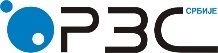 Statistical Office of the Republic of SerbiaISSN 0353-9555STATISTICAL RELEASESTATISTICAL RELEASESV30Number 314 • Year LXVIII, 23/11/2018Number 314 • Year LXVIII, 23/11/2018Statistics of Transport and CommunicationsStatistics of Transport and CommunicationsSERB314 SV30 231118Country of registrationIII quarter 2017III quarter 2017III quarter 2017III quarter 2017III quarter 2017III quarter 2018III quarter 2018III quarter 2018III quarter 2018III quarter 2018Index20182017Country of registrationVehiclesVehiclesVehiclesVehiclesPassengersVehiclesVehiclesVehiclesVehiclesPassengersIndex20182017Country of registrationAllPassenger carsBusesMotor-cyclesPassengersAllPassenger carsBusesMotor-cyclesPassengersIndex20182017Total299847229434704858564177131168357740235123155795271357970474119.3Domestic registration9331209124061838323311649392126015112328362417631391955635135.0Foreign registration206535220310643020240865481776231725122794793377639966014839112.2Austria107323106430486407262603105161104629532-27542098.0Bosnia & Herzegovina57653565318153078581456997558299192498984898.9Bulgaria41560404441078381087844514044236904-121972108.6Hungary165826163571147278332921312844212694414178129031177.5Macedonia76874746692205-18290579788773712417-176141103.8Germany1661151647259624283161961653371642821047834182399.5Romania55165546412792451636007344472802333309200278133.1Croatia11206110211841243081019210031161-2147391.0Montenegro34075326631192220604536403761796184639595380187.9Switzerland674816705642051351386839268002390-143382101.4Other128207412593132110916523812762152032114935572381029544258811118.6Country of registrationIII quarter 2017III quarter 2017III quarter 2017III quarter 2017III quarter 2017III quarter 2018III quarter 2018III quarter 2018III quarter 2018III quarter 2018Index20182017Country of registrationVehiclesVehiclesVehiclesVehiclesPassengersVehiclesVehiclesVehiclesVehiclesPassengersIndex20182017Country of registrationAllPassenger carsBusesMotor-cyclesPassengersAllPassenger carsBusesMotor-cyclesPassengersIndex20182017Total283896627843304779068466325658354605234807905738478787657973124.9Domestic registration9985629768391903526881626217126349412352922471534871873459126.5Foreign registration184040418074912875541584699441228255822454983266943915784514124.0Austria115445114638429378230336101644101173471-24924888.0Bosnia & Herzegovina56294551527943487795455111539139072918140397.9Bulgaria3926838199106271031344528844428860-112687115.3Hungary1198651176161443806233534136073134639134193277620113.5Macedonia504294826021681105457576215526423561125513114.3Germany1347371335228303852365291419281410618625271027105.3Romania52377518942202631411577342772782325320198750140.2Croatia9812963617511881088058652153-1870889.7Montenegro337993246011152245352483352811091868375102531246.6Switzerland571865682435931077196304962660389-124139110.3Other117119211492902016017423391287151626014898172313733064222888129.5EntryEntryEntryEntryExitExitExitExitExitAllPassenger carsBusesMotorcyclesAllPassenger carsBusesMotorcyclesMotorcyclesTotal32324543175582524384434317191131151425211146584658To Bosnia & Herzegovina54719053857376171000544858536153760311021102Out of which:Mali Zvornik10347910171117323610233210072315842525Sremska Rača1206621177462916-1233441203622982--Uvac6216361700463-5833757864473--Trbušnica121897121015882-120583119785798--Bajina Bašta309953070122272321223185921242242Other10799410570016026921081401055601745835835To Bulgaria42904842327552645094570304511375413480480Out of which:Gradina40209839657650205024286774230365164477477Other26950266992447283532810124933To Hungary5754725633341185028860960659766711621318318Out of which:Horgoš35620634647094882483919593830708625264264Kelebija1420931401021991-1384801360152465--Other77173767623714079167785825315454To Macedonia52581751547810339-4111004009271017211Out of which:Preševo51707250675010322-40337039321310157--Other8745872817-773077141511To Romania16871616658413997331695331675041267762762Out of which:Vatin5189651389507-5196851495473--Djerdap5455954031528-5398853528460--Kaludjerovo300042920086718294112857485752752Other32257319642781534166339072491010To Croatia6982996888349465-6649046555749330--Out of which:Batrovci3972173896897528-3821893754486741--Most Bačka Palanka 100246991661080-1059661046131353--OtherTo Montenegro28791227950465041904314880306180670519951995Out of which:Mehov Krš9292090017222967493888909232370595595Jabuka80106785345591013811897940562611581158Other114886110953371621713980313585237092422421) Local border traffic excluded.         1) Local border traffic excluded.         1) Local border traffic excluded.         1) Local border traffic excluded.         1) Local border traffic excluded.         1) Local border traffic excluded.         1) Local border traffic excluded.         1) Local border traffic excluded.         1) Local border traffic excluded.         	Contact: predrag.mutavdzic@stat.gov.rs  phone: +381 14 232-172	Published and printed by: Statistical Office of the Republic of Serbia, Belgrade, Milana Rakica 5, Phone: +381 11 2412922 ● Fax: +381 11 2411260 ● www.stat.gov.rs  Responsible: Dr Miladin Kovačević, PhD, DirectorCirculation: 20 ● Issued  quarterly